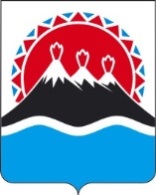 П О С Т А Н О В Л Е Н И ЕПРАВИТЕЛЬСТВА  КАМЧАТСКОГО КРАЯ                   г. Петропавловск-КамчатскийВ соответствии с частью 3 статьи 10 Законом Камчатского края от 29.12.2014 № 564 «Об особо охраняемых природных территориях в Камчатском крае», включением территорий памятников природы регионального значения «Озеро Паланское» и «Паланские горячие ключи» в зону особой охраны, зону охраны уникальных природных комплексов и объектов, зону хозяйственного назначения государственного природного заказника регионального значения «Озеро Паланское», созданного постановлением Правительства Камчатского края от 24.02.2021 № 69-П «О государственном природном заказнике регионального значения «Озеро Паланское», с учетом согласования Законодательного Собрания Камчатского края (решение Президиума Законодательного Собрания Камчатского края от  _______  № ______)  ПРАВИТЕЛЬСТВО ПОСТАНОВЛЯЕТ:1. Ликвидировать (снять статус) особо охраняемых природных территорий регионального значения следующие памятники природы регионального значения:1) «Озеро Паланское»;2) «Паланские горячие ключи».2. Признать утратившими силу пункты 2 и 3 таблицы приложения к решению Исполнительного комитета Камчатского областного Совета народных депутатов от 09.01.1981 № 9 «О памятниках природы на территории Камчатской области» в разделе «Тигильский район». 3. Признать утратившими силу пункты 1 и 3 раздела «Тигильский район» приложения к распоряжению Исполнительного комитета Камчатского областного Совета народных депутатов от 04.03.1991 № 116-р. 4. Настоящее постановление вступает в силу через 10 дней после дня его официального опубликования.ПОЯСНИТЕЛЬНАЯ ЗАПИСКАк проекту постановления «Правительства Камчатского края «О ликвидации (снятии статуса) особо охраняемых природных территорий регионального значения отдельных памятников природы регионального значения»Проект постановления Правительства Камчатского края разработан в соответствии с требованиями части 3 статьи 10 Законом Камчатского края от 29.12.2014 № 564 «Об особо охраняемых природных территориях в Камчатском крае», части 4.5 Порядка принятия решений о создании, об изменении границ, режима особой охраны особо охраняемых природных территорий регионального значения, о продлении срока функционирования, ликвидации (снятии статуса) особо охраняемых природных территорий регионального значения в Камчатском крае, утвержденного постановлением Правительства Камчатского края от 26.07.2016 № 291-П, рекомендациями Межведомственной рабочей группы по выработке решений по вопросам функционирования и развития системы особо охраняемых природных территорий регионального значения в Камчатском крае (пункты 2.1, 2.2 протокола заседания от 10.03.2021 года № ПРМ-01-21) в целях исключения двойного правого статуса особо охраняемой природной территории для одного и тоже земельного участка и двойного учета площадей особо охраняемых природных территорий при ведении кадастра особо охраняемых природных территорий Камчатского края. Памятники природы «Озеро Паланское» и «Паланские горячие источники» были созданы  решением Исполнительного комитета Камчатского областного Совета народных депутатов от 09.01.1981 № 9 «О памятниках природы на территории Камчатской области» без указания их границ и площадей. Распоряжением Исполнительного комитета Камчатского областного Совета народных депутатов от 04.03.1991 № 116-р площадь памятника природы «Озеро Паланское» установлена в 200 га, памятники природы «Паланские ключи» – в 20 га. Режим охраны для указанных памятников природы установлен не был.  Постановлением Правительства Камчатского края от 24.02.2021 № 69-П «О государственном природном заказнике регионального значения «Озеро Паланское» создан государственный природный заказник «Озеро Паланское» (далее – заказник). В границы заказника полностью вошли территории памятников природы регионального значения «Озеро Паланское» и «Паланские горячие ключи». Территории обоих памятников природы включены в функциональные зоны заказника: зону особой охраны и зону охраны уникальных природных комплексов и объектов. Для каждой функциональной зоны заказника установлен конкретизированный режим особой охраны и природопользования, включающий закрытый перечень разрешенных и запрещенных видов экономической и иной деятельности.  В пределах указанных функциональных зон введен запрет на все виды охоты и рыболовства, все виды лесопользования,  на предоставление земельных участков в аренду в целях осуществления экономической и иной деятельности, на осуществление экономической и иной деятельности, за исключением научной, природоохранной деятельности, организованного научного и экологического туризма, а также деятельности, связанной с тушением лесных пожаров, ликвидацией и предупреждением чрезвычайных ситуаций. В зону охраны уникальных природных комплексов и объектов заказника под названием «Паланские горячие ключи» включены группы «Северная», «Западная № 1», «Западная № 2» и прилегающая к ним территория на общей площади 86,52 га. Группа «Восточная» памятника природы «Паланские горячие ключи» (площадь – 3,1 га), расположенная в ущелье выше по течению реки Галмымваям – правого притока реки Палана и не затронутая антропогенной деятельностью, в границах которой выявлено обитание редких видов растений, занесенных в Красную книгу России, включена в зону особой охраны заказника, для которой введен запрет на осуществление всех видов хозяйственной деятельности; центральная часть с постройками 1980-х годов, исторически активно используемая местным населением в бальнеологических целях – в зону хозяйственного назначения заказника. Таким образом, при создании заказника «Озеро Паланское» и разработке его функционального зонирования были учтены цели и задачи создания памятников природы, а также сложившая структура природопользования в границах указанных памятников природы.  Проект постановления Правительства Камчатского края размещен 23.03.2021 на официальном сайте исполнительных органов государственной власти Камчатского края в сети Интернет для проведения в срок до 31.03.2021 независимой антикоррупционной экспертизы, по окончании данного срока экспертных заключений не поступало (поступило ____). Проект постановления не подлежит оценке регулирующего воздействия в соответствии с постановлением Правительства Камчатского края от 06.06.2013 № 233-П «Об утверждении Порядка проведения оценки регулирующего воздействия проектов нормативных правовых актов Камчатского края и экспертизы нормативных правовых актов Камчатского края».На проект постановления получено согласование Законодательного Собрания Камчатского края (решение Президиума Законодательного Собрания Камчатского края от  _______  № ______). Иных согласований не требуется.   Принятие настоящего проекта постановления не потребует выделения дополнительных финансовых средств из краевого бюджета.[Дата регистрации]№[Номер документа]О ликвидации (снятии статуса) особо охраняемых природных территорий регионального значения отдельных памятников природы регионального значения  Председатель Правительства - Первый вице-губернатор Камчатского края[горизонтальный штамп подписи 1]А.О. Кузнецов